§1654.  Nomination of custodian1.  Revocable nomination.  A person having the right to designate the recipient of property transferrable upon the occurrence of a future event may revocably nominate a custodian to receive the property for a minor beneficiary upon the occurrence of the event by naming the custodian followed in substance by the words "as custodian for                 (name of minor) under the Maine Uniform Transfers to Minors Act."  The nomination may name one or more persons as substitute custodians to whom the property must be transferred, in the order named, if the first nominated custodian dies before the transfer or is unable, declines or is ineligible to serve.  The nomination may be made in a will, a trust, a deed, an instrument exercising a power of appointment or in a writing designating a beneficiary of contractual rights which is registered with or delivered to the payor, issuer or other obligor of the contractual rights.[PL 1987, c. 734, §2 (NEW).]2.  Who may serve.  A custodian nominated under this section shall be a person to whom a transfer of property of that kind may be made under section 1660, subsection 1.[PL 1987, c. 734, §2 (NEW).]3.  Effect of nomination.  The nomination of a custodian under this section does not create custodial property until the nominating instrument becomes irrevocable or a transfer to the nominated custodian is completed under section 1660.  Unless the nomination of a custodian has been revoked, upon the occurrence of the future event, the custodianship becomes effective and the custodian shall enforce a transfer of the custodial property pursuant to section 1660.[PL 1987, c. 734, §2 (NEW).]SECTION HISTORYPL 1987, c. 734, §2 (NEW). The State of Maine claims a copyright in its codified statutes. If you intend to republish this material, we require that you include the following disclaimer in your publication:All copyrights and other rights to statutory text are reserved by the State of Maine. The text included in this publication reflects changes made through the First Regular and First Special Session of the 131st Maine Legislature and is current through November 1. 2023
                    . The text is subject to change without notice. It is a version that has not been officially certified by the Secretary of State. Refer to the Maine Revised Statutes Annotated and supplements for certified text.
                The Office of the Revisor of Statutes also requests that you send us one copy of any statutory publication you may produce. Our goal is not to restrict publishing activity, but to keep track of who is publishing what, to identify any needless duplication and to preserve the State's copyright rights.PLEASE NOTE: The Revisor's Office cannot perform research for or provide legal advice or interpretation of Maine law to the public. If you need legal assistance, please contact a qualified attorney.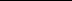 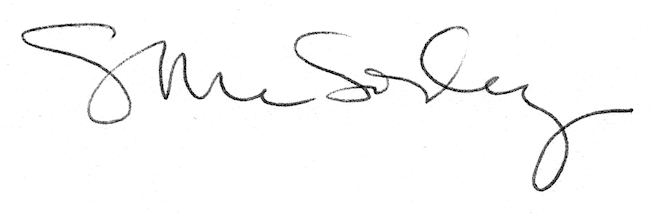 